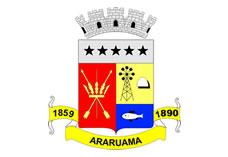 ESTADO DO RIO DE JANEIROPrefeitura Municipal de AraruamaSecretaria Municipal de SAÚDEFUNDO MUNICIPAL DE SAÚDEEXTRATO DO TERMO DE ADITAMENTO Nº 001/2019 AO CONTRATO DE PRESTAÇÃO DE SERVIÇOS Nº 008/SESAU/2018PARTES: MUNICÍPIO DE ARARUAMA (Contratante) e ENZIPHARMA PRODUTOS MÉDICOSE LABORATORIAIS, CNPJ Nº 02.314.108/0001-84 (Contratada).  OBJETO: Fica prorrogado por novo período de 12 (doze) meses, ininterruptamente, com início em 11 de agosto de 2019 e a terminar em 11 de agosto de 2020, nos termos do art. 57, II da Lei nº 8666/1993, conforme processo administrativo nº 17415/2018 e 18146/2019.VIGÊNCIA: 12 (doze) meses.VALOR: R$552.599,64 (quinhentos e cinquenta e dois mil, quinhentos e noventa e nove reais, e sessenta e quatro centavos), sendo valor relativo ao exercício 2019 se perfaz na monta de R$215.395,02 (duzentos e quinze mil, trezentos e noventa e cinco reais, e dois centavos), à conta do PT nº 04.001.001.10.122.0046.2030, ED nº 3390391200, Empenho nº 00387/2019, Ficha nº 00403, Fonte de Recursos nº 120 – Aplicação Saúde 15%.DATA DA CELEBRAÇÃO: 06/08/2019.